		Agreement		Concerning the Adoption of Harmonized Technical United Nations Regulations for Wheeled Vehicles, Equipment and Parts which can be Fitted and/or be Used on Wheeled Vehicles and the Conditions for Reciprocal Recognition of Approvals Granted on the Basis of these United Nations Regulations*(Revision 3, including the amendments which entered into force on 14 September 2017)_________		Addendum 96 – UN Regulation No. 97		Revision 1 - Amendment 5Supplement 9 to the 01 series of amendments – Date of entry into force: 30 September 2021		Uniform provisions concerning the approval of Vehicle Alarm Systems (VAS) and of motor vehicles with regard to their Alarm Systems (AS)This document is meant purely as documentation tool. The authentic and legal binding text is: ECE/TRANS/WP.29/2021/24_________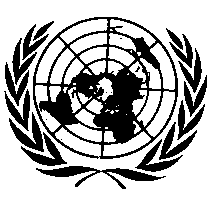 UNITED NATIONSInsert a new paragraph 1.5., to read:"1.5.	Vehicles approved in accordance with the provisions of Regulation No. 163 on Alarm System are deemed to comply with Part II of this Regulation. Vehicles approved in accordance with the provisions of Regulation No. 162 on Immobilizer are deemed to comply with Part III of this Regulation."E/ECE/324/Rev.1/Add.96/Rev.1/Amend.5−E/ECE/TRANS/505/Rev.1/Add.96/Rev.1/Amend.5E/ECE/324/Rev.1/Add.96/Rev.1/Amend.5−E/ECE/TRANS/505/Rev.1/Add.96/Rev.1/Amend.516 December 2021